2024 Eligibility Quick Check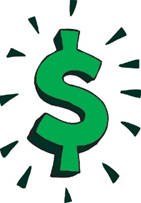 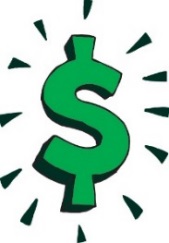 Medicare Savings Programs, Extra Help and SeniorCare Level 1 Income limits based on 2024 federal poverty guidelines.*Income amounts reflect threshold with the $20 monthly income disregard.**Asset limits include amount with $1,500/person burial allowance.Medicare Savings Plans (MSP): Covers the cost of Medicare Part B premium and possibly co-pays and deductible, depending on income. Enrollment in a Medicare Savings Program will automatically qualify you for Part D Extra Help.Extra Help:  Lowers the premium, deductible and copays for Medicare Part D plans.SeniorCare:  A Wisconsin program designed to help seniors with their prescription drug costs. (Must be 65 or older to enroll.)SINGLE:MSPExtra HelpSeniorCare Level 1Income$1,714*$1,902*$2,008Assets$9,430$17,220**No limitCOUPLE:MSPExtra HelpSeniorCare Level 1Income$2,319$2,575*$2,725Assets$14,130$34,360**No limit